Znak sprawy: IM .271.9.2022                                                                                    Załącznik nr 1 do SWZ .................................. dnia .......................FORMULARZ OFERTOWYNawiązując do ogłoszenia o zamówieniu w postępowaniu prowadzonym w trybie przetargu nieograniczonego pn.:Dostawa i montaż elementów niezbędnych do rozbudowy monitoringu miejskiegooferuję/-my wykonanie przedmiotu zamówienia za cenę:I. DANE WYKONAWCY:Nazwa (firma) WykonawcyAdres (ulica i nr, miejscowość, kod pocztowy, województwo)NIP, REGONTelefonAdres e-mailOsoba odpowiedzialna za kontakty z Zamawiającym (jeśli dotyczy)* w przypadku oferty składanej przez podmioty występujące wspólnie, powyższe tabele należy wypełnić dla każdego podmiotu osobno (kopiowanie tabel). Dotyczy wspólników spółki cywilnej, członków konsorcjum.Osoba upoważniona do reprezentacji Wykonawcy/ów i podpisująca ofertę:Imię i NazwiskoNumer telefonuAdres e-mailryczałtową cenę brutto: .......................................................................................................................................... zł(słownie:  ……………………………………………………………………………………………………………………………………………)W tym Dostawa i montaż elementów monitoringu bulwarów miejskich                                                                 ……………..……………………………………………………………………………………                          (słownie:  ….……………………………………………………………………………………………………………)Wymiana światłowodu na dł. 1200 m                                     …..………………………………………………………………………………………………………….                          (słownie:  …………………………………………………………………………………………………………………)Wciągnięcie światłowodu na dł. 1100 m                                        …..………………………………………………………………………………………………………….                                     (słownie:  …………………………………………………………………………………………………………………) Oświadczam, że:w cenie naszej oferty zostały uwzględnione wszystkie koszty wykonania zamówienia i cena nie ulegnie zmianie w okresie obowiązywania umowy,zapoznałem się ze Specyfikacją Warunków Zamówienia oraz stanowiącymi jej integralną część załącznikami i nie wnoszę do niej zastrzeżeń oraz przyjmujemy warunki w nich zawarte,uważam się za związanego niniejszą ofertą przez czas wskazany w Specyfikacji Warunków Zamówienia, akceptuję warunki płatności – zapłata za realizację przedmiotu zamówienia odbędzie się na warunkach określonych w projektowanych postanowieniach umowy,akceptuję warunki określone w projektowanych postanowieniach umowy i nie wnoszę do nich zastrzeżeń,że uzyskałem niezbędne informacje do przygotowania oferty,wynagrodzenie z tytułu realizacji przedmiotu zamówienia należy przekazać na rachunek rozliczeniowy nr ………………………………………………………………………….....;dla oceny ofert w części  nr 1-3 dla kryterium deklaruję okres gwarancyjny:Jeżeli Wykonawca nie dokona deklaracji, Zamawiający uzna, że Wykonawca deklaruje minimalny okres gwarancji tj. 24 miesiące. W takim przypadku przyzna ofercie 0 pkt. Szczegóły oceny kryterium zostały opisane w Rozdziale 15 SWZ.2. W przypadku wyboru oferty, zobowiązuję się do:1)	podpisania umowy w terminie i miejscu wskazanym przez Zamawiającego,2)	wniesienia zabezpieczenia należytego wykonania umowy w wysokości 5% ceny zamówienia podstawowego (brutto) podanej w ofercie.3. Oświadczam, że przedmiot zamówienia wykonam (proszę postawić “X” przy właściwej odpowiedzi):samodzielnie,  przy pomocy podwykonawcówW przypadku wyboru wykonania zamówienia przy pomocy podwykonawców należy wskazać części zamówienia, której wykonanie Wykonawca zamierza powierzyć podwykonawcom i podać nazwy  ewentualnych podwykonawców, jeżeli są już znani: Firma PodwykonawcyOpis części zamówienia przewidzianej do wykonania przez PodwykonawcęFirma Podwykonawcy 2Opis części zamówienia przewidzianej do wykonania przez Podwykonawcę 24. Oświadczam, że wypełnione są obowiązki informacyjne przewidziane w art. 13 lub art. 14 RODO wobec osób fizycznych, od których dane osobowe bezpośrednio lub pośrednio pozyskałem w celu ubiegania się o udzielenie w/w zamówienia publicznego.5. Oświadczam, że zostałem poinformowany, że można wydzielić z oferty informacje stanowiące tajemnicę przedsiębiorstwa w rozumieniu przepisów o zwalczaniu nieuczciwej konkurencji i zastrzec w odniesieniu do tych informacji, aby nie były one udostępnione innym uczestnikom postępowania.Oświadczam, że Wykonawca jest  (proszę postawić “X” przy właściwej odpowiedzi): mikroprzedsiębiorstwem,   małym przedsiębiorstwem,średnim przedsiębiorstwem,jednoosobową działalnością gospodarczą,osobą fizyczną nieprowadzącą działalności gospodarczej,inny rodzaj.W celu potwierdzenia, że osoba działająca w imieniu wykonawcy jest umocowana do jego reprezentacji (proszę postawić “X” przy właściwej odpowiedzi):dołączam  nie dołączamdo oferty odpis lub informację z Krajowego Rejestru Sądowego, Centralnej Ewidencji i Informacji o działalności Gospodarczej lub innego właściwego rejestru. W przypadku nie dołączenia do oferty w/w dokumentu należy na podstawie § 13 ust. 2 Rozporządzenia Ministra Rozwoju, Pracy i Technologii z dnia 23 grudnia 2020 r. w sprawie podmiotowych środków dowodowych oraz innych dokumentów lub oświadczeń, jakich może żądać zamawiający od wykonawcy (Dz.U. z 2020 r., poz. 2415) wskazać dane bezpłatnych i ogólnodostępnych baz danych, umożliwiające dostęp do odpisu lub informacji z Krajowego Rejestru Sądowego, Centralnej Ewidencji i Informacji o działalności Gospodarczej lub innego właściwego rejestru:Pod groźbą odpowiedzialności karnej oświadczam, że załączone do oferty dokumenty opisują stan prawny i faktyczny, aktualny na dzień złożenia ofert (art. 297 Kodeksu Karnego).Zgodnie z wymogami Zamawiającego przedstawiam w załączeniu wymagane dokumenty wymienione w Specyfikacji Warunków Zamówienia. Formularz oferty należy podpisać kwalifikowanym podpisem elektronicznym lub podpisem zaufanym  lub podpisem osobistym. Lp.Okres gwarancjiWybór Wykonawcy112 miesięcy224 miesięcy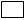 336 miesięcy